NATIONAL SCHOOL SPORTS WEEK 2020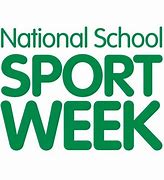 MR MEANEYS SPORT CHALLENGESNATIONAL SCHOOL SPORTS WEEK 2020MR MEANEYS SPORT CHALLENGESATHLETES NAMEChallenge 1 PBChallenge 2 PBChallenge 3 PBChallenge 4SAQ  CHALLENGETENNIS CHALLENGEFOOTBALL CHALLENGEATHLETICS CHALLENGEFITNESS CHALLENGEPRACTICE SCORESATHLETES NAMEChallenge 1 PBChallenge 2 PBChallenge 3 PBChallenge 4SAQ  CHALLENGETENNIS CHALLENGEFOOTBALL CHALLENGEATHLETICS CHALLENGEFITNESS CHALLENGEPRACTICE SCORES